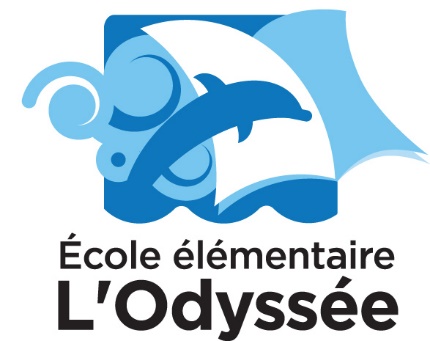 École élémentaire L’Odyssée30, rue BrightonGuelph (Ontario) N1E 3S9Téléphone : 519-837-4420   Télécopieur : 519-837-4422          Directrice : Annette JohnsonConseil d’école2 novembre 2021Présences: Josée Gratton, Annette Johnson, Caitlin Kelly, Craig Duffield, Colette Griswold, Nicolas Frey, Mirela Gherman, Karla Riddle, Karène PaquinAbsences :PARTAGE ET ÉCHANGESPARTAGE ET ÉCHANGESPARTAGE ET ÉCHANGESPARTAGE ET ÉCHANGESPARTAGE ET ÉCHANGESSUJETDISCUSSIONSUIVI ETÉCHÉANCIERPERSONNE RESPONSABLEPERSONNE RESPONSABLEAccueilMot de bienvenueAdministrationFormulaire d’engagement de confidentialité des membres du conseil d’école à signer et retourner à Annette Le plus tôt possibleLe plus tôt possible Tous les membres du conseilCode de vieAvons-nous besoin de réviser le code de vie portant sur l’utilisation de appareils cellulaires et articles électroniques avant de le publier? Ou le laissons-nous tel quel cette année? Après présentation du code de vie, Colette suggère de ne pas apporter de changement, Josée est d’accord, tout le monde est d’accord pour le laisser tel quel.FinancesPas de changement, pas de questions ou commentairesAtelier/ConférenceIl y a 2 options : atelier sur l’intimidation, ou atelier sur le nouveau curriculum de mathématiques. Josée préfère l’atelier sur l’intimidation puisqu’il est important de faire la différence entre conflit et intimidation. Karla et Nick préfèrent BRAVE vs COPA même si l’atelier est plus long à cause de la description et de la période de questions allouée aux parents à la fin de l’atelier. L’atelier serait en direct, en virtuel. Tous les membres sont d’accord sur le choix de l’atelier BRAVE.Faire la demande de subvention de 500$ pour l’atelier BRAVE le plus tôt possible.Faire la demande de subvention de 500$ pour l’atelier BRAVE le plus tôt possible.AnnetteCour d’écoleIl y a un changement au plan de la cour d’école à cause de la sécurité. Il y a eu des incidents où certains élèves de la maternelle-jardin ont fugué et se sont dirigés vers la rue avant d’être rattrapés par les surveillants puisqu’il n’y a pas de clôture dans l’allée menant aux autobus. Merci à Colette qui a travaillé sur un plan de classe extérieure qui serait utilisée par les élèves de maternelle-jardin pendant les récréations et accessible à toutes les classes en dehors des récréations. La classe extérieure serait située à l’emplacement du terrain de baseball actuel. Il s’agirait d’un espace clôturé de 80 x 90 pieds avec double portail, aménagé avec potager, sentier de bûches, arbres, plantes vivaces, roches, tableau noir, pneus, bac à sable, cuisine, etc. Une fois l’espace aménagé, on pourrait ajouter treillis pour ombre, mur de percussion, mangeoires à oiseux, etc.Town and Country vient le 3 novembre pour enlever la structure de baseball et donner un estimé pour la clôture. Annette veut utiliser le don de 5000$ pour le projet.Nick aimerait l’implication des parents (temps, plantes, argent, etc.). Il peut aider à remplir les demandes de subvention. Il a un logiciel qui peut dessiner arbres, clôtures, etc.Karla a un espace semblable à son école, elle pourra s’informer à sa directrice à savoir où trouver les matériaux.  Elle pense que les roches ont été données par la ville de Guelph. Craig suggère une muraille sur la portative, mais ce n’est probablement pas permis parce que les portatives sont utilisées d’une école à l’autre. Il y a peut-être la possibilité d’avoir un robinet extérieur, Annette est en négociation en ce moment. Les premières étapes sont la demande de subvention et l’obtention de devis pour les roches. S’assurer que les compagnies ont des assurances. Mentionner que le projet est pour une école pour pouvoir (peut-être) obtenir un rabais. Ne pas attendre à la prochaine réunion avant de partager les prix pour aller de l’avant avec le projet le plus rapidement possible. Annette va créer un document pour partager et entrer les données avec google doc pour que l’information soit consolidée.Colette a une réunion le 15 novembre avec le sous-comité de la cour d’école, les membres vont probablement vouloir contribuer au projet. Le sous-comité avait préparé un document l’an dernier. Certaines idées pourraient être intégrées au projet actuel.Une fois la clôture installée, on pourra partager le plan avec les parents en utilisant school-day, et aussi demander de l’aide en temps, argent, plantes, etc. Josée écrira la lettre. Faire demande de subvention le plus tôt possible.Obtenir 2 devis pour la clôtureObtenir devis pour les roches(Annette enverra la liste de compagnies)Faire demande de subvention le plus tôt possible.Obtenir 2 devis pour la clôtureObtenir devis pour les roches(Annette enverra la liste de compagnies)Annette et NickAnnetteCaitlin Date de la prochaine réunion7 décembre 2021Levée de la séance